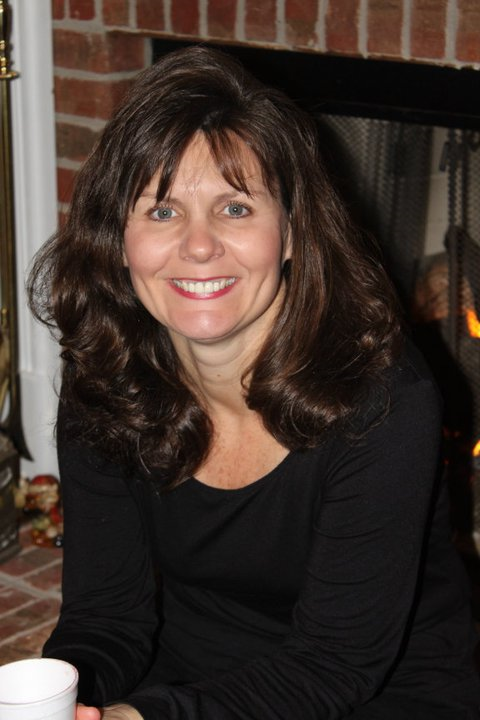 Carolyn HeardHenry Region Rep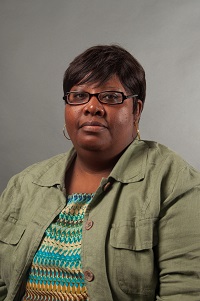 Donna JamesBaldwin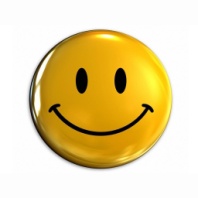 OpenBibb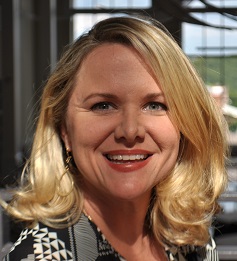 Jennifer MinterBibbDaisy PratherCrawford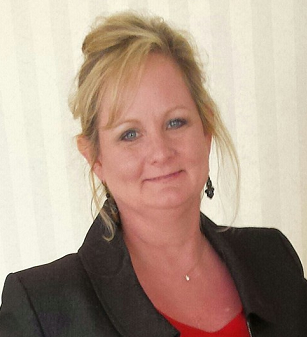 Kathy SimmonsDodgeLC past chair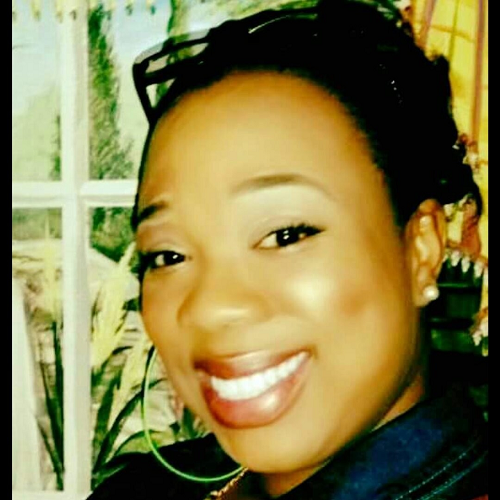 Taka TaylorHancock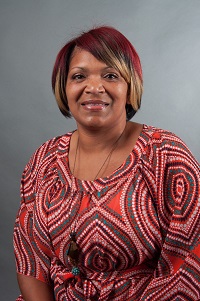 April WootenJones LC Past Chair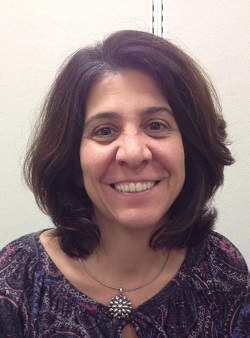 Marina JonesHouston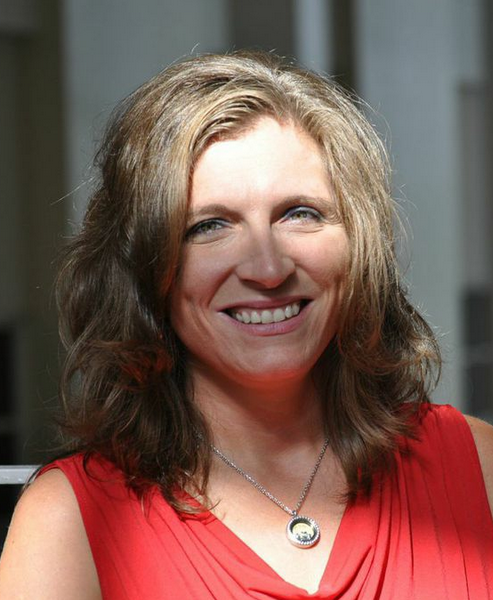 Regina LindseyJohnson 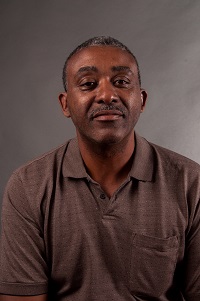 James ButlerLamar Beth SmithMonroe Matt ReeseMontgomery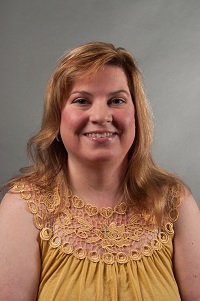 A.Diane JohnsonNewton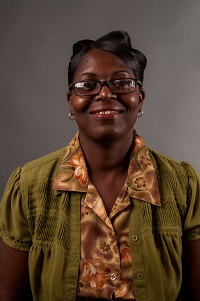 Cynthia CrissPulaski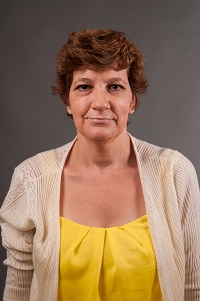 Dayna MoellerPutnam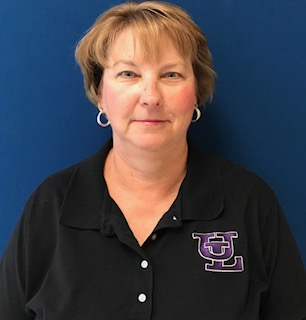 Lori McSwainThomaston Upson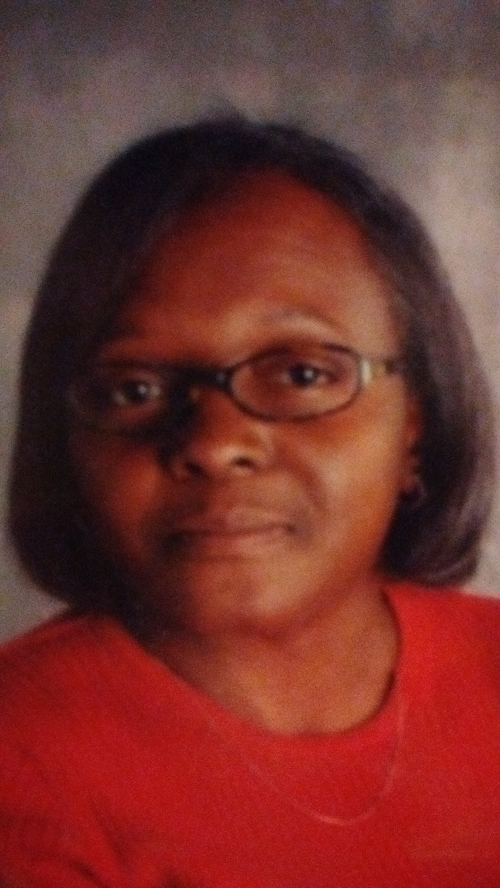 Barbara BryantTwiggs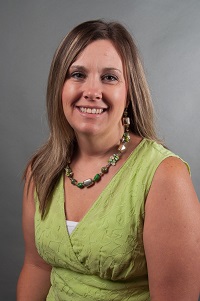 Taimie HoffmanWheeler 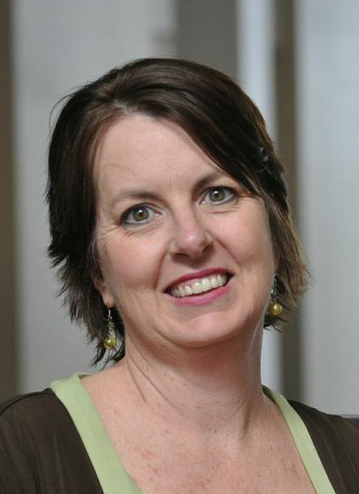 Sonya MilamGa. Academy for the Blind Together We Can